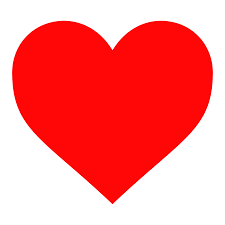 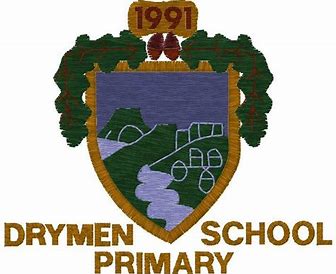 Please tag us in any photos of the Drymen Wellbeing Works on Twitter @Drymenprimary Thank you!Our Wellbeing Indicator for November & December is: NurturedOur Wellbeing Indicator for November & December is: NurturedOur Wellbeing Indicator for November & December is: NurturedOur Wellbeing Indicator for November & December is: NurturedOur Wellbeing Indicator for November & December is: NurturedOur Wellbeing Indicator for November & December is: NurturedOur Wellbeing Indicator for November & December is: NurturedTuesday 24thHide a happy note for someone to find – maybe give them a compliment or explain why they help you.Wednesday 25thReflection:What does the word nurture mean to you?  Does it remind you of other words?Thursday 26thWith a partner, talk about two things you have in common and two differences you have?  Share with your family or class.Friday 27thTell someone all the reasons why you like them.Saturday 28thRelax and enjoy spending time talking with friends and family.  Tag @drymenprimary #wellbeingworksSunday 29thReflection:If someone was feeling left out, what could others do to help?Monday 30thBecause we are all different, we have different needs and wants.  What do you think it means to need something? Any examples?Tuesday 1st Because we are all different, we have different needs and wants.  What do you think it means to want something? Any examples?Wednesday 2nd Reflection:What do you think are the qualities of a good friend?  Rank them in order of most important to least.  Thursday 3rd Thank someone today at school who helps you to feel nurtured   (someone who helps you to grow and develop).Friday 4th Let someone go ahead of you in the line today.   Saturday 5th Spend time outdoors with family or friends.  Can you learn a new game? Tag @drymenprimary#wellbeingworksMonday 7th  Ask someone how they feel and really listen to their reply.Tuesday 8th Practice very hard our Drymen Listening Skills today:1.Look at the person talking.2.Listen to the words.3. Sit still.4. Stay quiet. Wednesday 9th Reflection:What are you proud of?  Think of your talents, uniqueness and achievements.  Share with a family member.Thursday 10th Spend a few moments standing outdoors quietly.  What can you hear?  What are you grateful for? Friday 11th Draw a picture for someone who helps you feel nurtured.  Give it to them as a present.  Saturday 12th Reflection:Which Nurtured activity did you enjoy the most this month? Why?  Well done for taking part in Wellbeing Works for Nurtured!